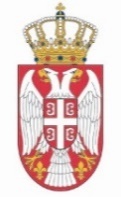 РЕПУБЛИКА СРБИЈАНАРОДНА СКУПШТИНАОдбор за дијаспору и Србе у региону 09 Број: 06-2/136-2228. октобар 2022. годинеБ е о г р а дЗ А П И С Н И КДРУГЕ СЕДНИЦЕ ОДБОРА ЗА ДИЈАСПОРУ И СРБЕ У РЕГИОНУ, ОДРЖАНЕ 17. ОКТОБРА 2022. ГОДИНЕСедница је почела у 15,00 часова. Седници је председавала Милица Ђурђевић Стаменковски, председница Одбора.            Седници су присуствовали чланови Одбора: Милимир Вујадиновић, Сања Лакић, Миодраг Линта, Душан Марић, Александар Чотрић, Родољуб Станимировић, Радован Тврдишић, Никола Бокан, Јелена Милошевић, Душан Радосављевић, мр Иван Костић.             Седници су присуствововали и Золтан Дани, заменик одсутног члана Игора Брауновића, Јелисавета Вељковић, заменица одсутног члана Момчила Вуксановића и Сања Јефић Бранковић, заменица одсутне чланице Јасмине Каранац.             Седници није присуствовао члан Одбора Стефан Јовановић.            Осим народних посланика, седници су присуствовали Дејан Дракулић, председник Заједничког већа Општина, Вуковар, Срђан Колар, заменик градоначелника Вуковара, епископ осечкопољски и барањски господин Херувим, из Управе за сарадњу са дијаспором и Србима у региону: Арно Гујон, директор Управе, Николина Милатовић Поповић, в.д. помоћника директора, Сектор за праћење и унапређење положаја Срба у региону, Олга Милојевић, в.д. помоћника директора, Сектор за сарадњу с дијаспором и Србима у региону, унапређење културних, просветно – образовних и других видова сарадње, Ђорђе Алексић и Стефан Моровић, као и Душко Ћутило, директор Фонда за избегла, расељена лица  и за сарадњу са Србима у региону АП Војводина, и Саво Штрбац, председник Документационо-информационог центра „Веритас“. 	Отварајући седницу, председница Одбора Милица Ђурђевић Стаменковски констатовала је да је у сали присутно 15 чланова и да постоји кворум за одлучивање.	На предлог председника, Одбор је једногласно (15 „за“) усвојио следећиД н е в н и   р е д:- Усвајање записника Прве седнице Одбора за дијаспору и Србе у региону	1. Положај српске заједнице у Републици Хрватској са посебним освртом на резултате пописа становништва у Вуковару,    	2. Р а з н о.Пре преласка на прву тачку утврђеног дневног реда Одбор је једногласно (15 „за“) усвојио записник прве седнице Одбора. Након тога, Одбор је једногласно (15 „за“) усвојио предлог председника Одбора да се у складу са чланом 81. став 4. Пословника Народне скупштине донесе закључак да све седнице Одбора буду тонски снимане, односно да се тонски снимци седница обрађују, како би били саставни делови записника седница с обзиром на значај тема које се обрађују на седницама Одбора. Закључак Одбора ће бити достављен генералном секретару Народне скупштине. Прва тачка дневног реда – Положај српске заједнице у Републици Хрватској са посебним освртом на резултате пописа становништва у Вуковару.Председница Одбора Милица Ђурђевић Стаменковски истакла је значај одржавања Друге седнице Одбора за дијаспору и Србе у региону која је посвећена Србима у Републици Хрватској због потребе да сви присутни буду информисани о ономе што се догађа у Републици Хрватској, о могућим реперкусијама које би се могле испољити након објављивања резултата пописа. Нагласила је да намера Одбора није да тешким речима додатно усложњава позицију Срба у Хрватској, већ да их разуме и да покуша да заједнички пронађу решење, узимајући у обзир и компаративна искуства, што је, по њеном уверењу најбољи метод за успостављање квалитетнијих односа са Републиком Хрватском. Председница је навела да је српско друштво дало квалитетан пример како треба поступати када су права националних мањина и националних заједница на дневном реду, како треба уважити различитости, не вршити дискриминацију и свима омогућити оно што је неопходно, а то је загарантован језик и писмо, учење матерњег језика у школама као и све оно што подстиче очување националних идентитета, културе и традиције а што чини српско друштво богатим као друштво које уважава различитости и поштује све грађане који нису српске националности, али који јесу држављани Србије и који поштују земљу у којој живе. Изразила је и мишљење да Република Хрватска треба да следи пример Србије, као и да у 21. веку било какве квоте не смеју бити критеријуми за поштовање основних људских и мањинских права. Изразила је забринутост због резултата пописа у Републици Хрватској и нагласила да хрватско друштво генерално има мање становника, него на предходном попису из 2011. године, те да је за тај пад видљив и код становништва српског порекла. Председница Одбора напоменула је да је добро да се на седници Одбора отвори дискусија о узроцима тако великог пада броја становника Хрватске који су се на попису изјаснили  као припадници српске заједнице у Републици Хрватској, и  нагласила да држава Србија може дати допринос како би се то кориговало у будућности. У даљем обраћању, председница је упознала чланове Одбора о својим активностима између два одбора. Дејан Дракулић, председник Заједничког већа општина Вуковар упознао је присутне са дешавањима у Републици Хрватској између два пописа, и навео податке о броју Срба из ранијих пописа 2001. и 2011. године. Нагласио је да је и тада било неправилности у попису становништва. Дракулић је присутне упознао са проблемима са којима се српска заједница сусретала у периоду пре пописа као и током самог пописа, као и са активностима које је у том периоду предузимало Заједничко веће општина. Што се овогодишњих резултата пописа тиче истакао је да је у четири жупаније дошло до значајног пада броја припадника српске заједнице због чега су изгубили одређена права, односно право на заменика жупана. Навео је да су то Бјеловарско-билогорска жупанија, Приморско-горанска жупанија, Вировитичко-подравска жупанија и Пожешко-славонска жупанија, и истакао да је и у самом Пакрацу због резултата пописа изгубљено право на избор заменика градоначелника. Истакао је да је веома значајно остварити интензивнију сарадњу са Републиком Србијом, пре свега економску, како би се смањило исељавање Срба из источне Хрватске. Указао је да када је у питању град Вуковар, пад броја припадника српске заједнице није утицао на право на избор заменика градоначелника, али да ће у свим  јединицама локалне самоуправе у наведеним жупанијама тај пад тек на наредним изборима утицати на смањење броја одборника, односно градских, општинских већника у скупштинама јединица локалне и регионалне самоуправе, с обзиром да се по Уставном закону о правима националних мањина пред сваке изборе усклађује број припадника националне мањине са подацима добијеним на последњем попису становништва. Срђан Колар, заменик градоначелника Вуковара, навео је неке од разлога који су утицали на резултате пописа и истакао да су вршени велики притисци на припаднике српске заједнице, да је било економских миграција, као и да су млади отишли из Вуковара, и не само из Вуковара, већ из целе Републике Хрватске, отварањем врата ЕУ. Нагласио је да су припадници српске заједнице застрашивани. Такође је истакао проблем  родитеља који нису могли да попишу своју децу која су се у том тренутку налазила ван Вуковара. Указао је на медијски притисак који постоји у Хрватској као важан фактор који је утицао на резултате пописа становништва. Колар је напоменуо да ће српска заједница у Скупштини Вуковара изгубити право на двојезичност, односно, да неће добијати материјале на српском језику и писму.	Епископ осијечкопољски и барањски господин Херувим истакао је важност оваквих састанака који доприносе бољој информисаности матичне државе о положају српске заједнице у Републици Хрватској. Осврнуо се на неколико аспеката који су допринели садашњем положају и статистичком стању српске заједнице у Републици Хрватској. Као важне аспекте истакао је рат 1991. године као и операције хрватске војске „Бљесак“ и „Олују“, и навео проблеме са којима се српска заједница сусретала и сусреће и данас у Републици Хрватској, пре свега имовинско-правне проблеме за чије решавање Република Хрватска није имала разумевања, затим питање пребивалишта због кога  је велики број припадника српске заједнице изгубио право на личне карте и на држављанство због чега су избрисани из општег статуса грађана Републике Хрватске. Такође је истакао и демографски разлог, односно велики морталитет у односу на наталитет код припадника српске заједнице, као и проблем школства у Републици Хрватској. Господин Херувим нагласио је да се народ боји да се изјасни да је православни Србин и да говори српским језиком, као и да све друге заједнице у Републици Хрватској имају бољи положај него што има српска заједница. 	Директор Управе за сарадњу са дијаспором и Србима у региону Арно Гујон навео је да би се демографским проучавањем резултата пописа из 2011. године и 2021. године у Хрватској, а да се при томе не зна ништа о нашем региону дошло до закључка да се у Хрватској догодио рат јер за десет година има 413 хиљада становника мање, односно  Хрватска је у овом периоду изгубила 10% становништва. У Вуковарско-сремској жупанији чак 20%, у Сисачко-мословачкој жупанији 19%, у Пожешко-славонској жупанији 18%, а у Бродско-босанској скоро 18%. Поређења ради 10% мање становништва је проценат људских губитака поражене Немачке након Другог светског рата, и тих 10% је дупло више од француских губитака у Првом светском рату. Указао је да данашња Хрватска  може да буде огледало наше демографске будућности у случају да  Србија уђе у ЕУ неприпремљена и одговорност је свих нас да се то не догоди. Гујон је навео да Управа за сарадњу са дијаспором и Србима у региону највише ради управо на очувању идентитета и језика српског народа где год да живи зато што је то неопходан услов за повратак. Такође, поменуо је да су данас Срби у Хрватској сведени на ниво статистичке грешке од 3,2%, и да их према последњем попису има 123 хиљаде. Истакао је проблеме српске заједнице у Хрватској, пре свега дискриминацију кроз учење језика, кроз запошљавање, као и насиље јер у просеку на годишњем нивоу има 300 напада на Србе у Хрватској, што је три пута више од броја напада на Србе на Косову и Метохији који су ипак највише дискриминисани у Европи. Директор Управе истакао је да Управа за сарадњу са дијаспором и Србима у региону прати и темељно извештава о положају Срба у региону и самим тим у Хрватској, у оквиру билатералних и мултилатералних механизама, затим да финансира пројекте преко конкурса. Истакао је да је претходне две године финансирано у Хрватској 37 пројеката у износу од 100 хиљада евра, што је само део онога што Влада Србије финансира у Хрватској, и навео да је само у периоду од 2014. до 2020. године Србија дала скоро шест милиона евра за Србе у Хрватској, од чега је добар део био намењен и Српској православној цркви која је у Хрватској, као у свим земљама где живи српски народ, стуб народа и место где се сви окупљају. Гујон је нагласио да је ипак најтежи део посла и највећа одговорност на званичним представницима Срба у Хрватској, поготово у великим градовима, који морају да нађу начин да живе и сарађују са Хрватима, али да та сарадња не води ка асимилацији.	Душко Ћутило, Директор Фонда за избегла и расељена лица и за сарадњу са Србима у региону АП Војводине, упознао је присутне са активностима Фонда на простору Републике Хрватске у претходном периоду, и посебно поменуо неколико програма и јавних конкурса које су реализовали као и оних са чијом реализацијом ће се наставити.	Саво Штрбац, председник Документационо-информационог центра „Веритас“  истакао је чињеницу да у Хрватској још од почетка деведесетих трају процеси као што су похрваћење и покатоличење као и да је „магична“ цифра коју су зацртали тадашњи хрватски поглавари била пројектована на 3% Срба, и нагласио да би се то на попису из 2021. године и десило да није дошло до великих миграција хрватског становништва у земље Европске уније у овој последњој декади, између два последња пописа, због чега смо сада  на 3,20% Срба у укупној популацији Републике Хрватске. Штрбац је изнео податак да се због процеса за ратне злочине у Хрватску не сме да врати или не жели да се врати око 100 хиљада радно способних Срба. Поменуо је појаву тзв. тихог егзодуса, од када је Хрватска ушла у ЕУ, а то је чињеница да је на једног повратника из Србије, из Хрватске према Србији одлазило чак шест особа. Штрбац је у даљем обраћању присутне упознао са проблемима са којима се сусрећу припадници српске заједнице оптужени за ратне злочине у Хрватској и предложио да Одбор за дијаспору и Србе у региону упути захтев Министарству правде да оснује канцеларију за правну помоћ прогнаним лицима. Такође је поменуо да се само трећина Срба која се пописала на овом попису, изјаснила да им је матерњи језик српски, а један од идентититета сваке нације, сваке заједнице  јесте на првом месту језик. 	Председница се говорницима захвалила на излагањима и навела да треба размотрити упућивање наведеног предлога Одбору за правосуђе, како би се обновила иницијатива која је већ разматрана у оквиру Министарства правде. Милимир Вујадиновић, заменик председника Одбора нагласио је да је положај Срба у Републици Хрватској и БиХ скоро идентичан и навео да проблеми српског народа на тим просторима почињу још од Аустоугарске монархије, преко Павелићеве Хрватске и да трају све до данас. Заменик председника Одбора дао је пример  Града Суботице где је на попису из 1910. године било 94.610 становника од којих се само 39 изјаснило да говори хрватским језиком. На попису из 2011. године Суботица је имала 141 хиљада становника, од којих се 14 хиљада изјаснило да говори хрватским језиком. Милимир Вујадиновић је том приликом напоменуо да је ситуација у Хрватској потпуно супротна када је у питању српска заједница. На попису у Хрватској, изузевши Истру, Далмацију, Међимурје, Барању, из 1910. године, било је 26% пописаних Срба а на попису из 2011. године на том подручју има само 4% пописаних Срба. Заменик председника Одбора рекао је да се од Републике Хрватске ништа не захтева, осим строге примене Устава и закона Републике Хрватске. Милимир Вујадиновић је изнео низ проблема са којима се српска заједница сусреће у Републици Хрватској, где је посебно издвојио предлог да се националним мањинама, и тиме српској заједници, одузме право гласа у парламенту када је у питању изгласавање буџета. Нагласио је да би то био пре свега пораз Хрватског друштва али и Европске уније, чији је Република Хрватска саставни део. Напоменуо је да се таква матрица тренутно примењује и у Црној Гори, где се 40% становништва изјашњавало као припадници српске заједнице, а данас је тај број сведен на 29%, те да је према попису из 2011. године већински језик којим се говорило био српски језик.  	Сања Лакић, чланица Одбора изразила је забринутост у вези са дешавањима и резултатима последњег пописа у Републици Хрватској и нагласила да је Република Хрватска у периоду између два пописа изгубила готово 413 хиљада људи, што је забрињавајући податак. Истакла је да је попис био мањкав и нетранспарентан што је  допринело да у званичним подацима има готово 60 хиљада Срба мање него на попису из 2011. године. Поменула је да ће такви резултати пописа донети нека мања права, па ће Срби имати мању заступљеност у представничким телима, право на избор заменика жупана, заменике начелнике општина, заменика градоначелника. Сања Лакић је навела да Одбор и народни посланици морају да пруже додатну подршку онако како је пружа Влада Републике Србије, односно да је потребан интензивнији рад народних посланика на терену, како би могли да заиста упознају потребе српске заједнице. Поручила је присутним припадницима српске заједнице из Републике Хрватске да је Влада Републике Србије и овог пута одвојила значајна средства за стипендирање најуспешнијих младих људи на српским универзитетима и да ће увек у Србији, у својој матици, имати подршку и пријатеља.	Милимир Вујадиновић, заменик председника Одбора председавао је у наставку седнице Одбора.   	Никола Бокан, члан Одбора је изнео став да је однос Београда и Загреба досегао критичну тачку и осудио објављивање изјава у хрватским таблоидима као и изјаве високих хрватских званичника у вези са војним операцијама „Бљесак“ и „Олуја“ и нагласио да се званична политика Републике Србије залаже за политику мира и стабилности у региону као и економску и културну сарадњу са суседним државама. Одговор из Хрватске који Србија добија јесте политика притисака, нетрпељивости и угрожавање европског пута Србије. Осврнуо се и на попис и резултате пописа у Републици Хрватској, посебно на Вуковар, где је истакао да подаци из 1991. године и подаци од прошле године 2021. указују да је из Вуковара исељено 51,2% укупног броја становника и да то нису само представници српског народа. Српска заједница је 1991. године имала 33,2%, а сада по последњим резултатима то је 6.890 Срба, односно 29,7%. Никола Бокан рекао је да је српској заједници ускраћена двојезичност и да Република Хрватска покушава да онемогући употребу ћириличног писма иако је то прописано Хрватским уставним и законским одредбама, и нагласио да се тога нису придржавали ни када је српска заједница имала више од 30% грађана. Такође, указао је на спремност Републике Србије да настави са пружањем помоћи Србима у Хрватској као и свим Србима у дијаспори.	Миодраг Линта, члан Одбора закључио је да се над Србима у Хрватској спроводи системска, планска и континуирана дискриминација. Нагласио је да се и након 27 година од завршетка рата у Хрватској над Србима врши континуирана дискриминација и да за припаднике српске заједнице у Хрватској не важе Устав, закони, Европска конвенција за заштиту људских права и многи други документи. Нагласио је да је уставни Закон о праву националних мањина након две деценије  мртво слово на папиру. Уколико се узме попис из 2011. године према коме у 23 локалне самоуправе, 21 општини и два града, Вуковару и Врбовском у Горском Котару је учешће Срба било изнад једне трећине становништва и да су према Уставном закону имали право на двојезичност, односно на службену званичну употребу српског језика познато је да се у највећем броју наведених локалних самоуправа та одредба није спроводила у пракси, ни за двојезичне табле на државним и јавним институцијама, ни за државне табле са називима насеља, општина, градова, улица, тргова, те да су позитивни примери где се та одредба користила у пракси били ретки. Миодраг Линта изразио је мишљење да би требало инсистирати да се изврши комплетна анализа резултата пописа и да се тачно утврди у ком обиму је било злоупотреба, те да 760 грађана српске националности недостаје да би се формално испунила обавеза из Уставног закона о једној трећини Срба на подручју града Вуковара. Линта је такође направио осврт и на „монтиране“ судске поступке у Хрватској и нагласио да је то механизам за онемогућавање повратка српског народа у Хрватску. Као посебно важно истакао је инсистирање од стране државе, пре свега Владе Србије, на суштинском дијалогу у области образовања, инсистирање да Хрватска спроводи сопствени Уставни закон о правима националних мањина као и закон који регулише васпитање и образовање на језику и писму националних мањина. Такође, указао је на значај интензивирања економске сарадње која би омогућила запошљавање Срба који живе у Хрватској, и тиме и њихов останак.	Душан Марић, члан Одбора сложио се са претходним говорницима и заложио да се предложено спроведе у практичном смислу. Марић је изразио жаљење због тога што у новој Влади Србије није било места за ресор дијаспоре који сматра веома важним. 	Председавајући се захвалио учесницима у дискусији и закључио да су исцрпили листу говорника и саопштио присутнима да прелази на другу тачку дневног реда.Друга тачка дневног реда – Разно У оквиру ове тачке – Разно, председавајући је информисао чланове Одбора о активностима које је Одбор имао у претходном периоду, где је поменуо да су Милица Ђурђевић Стаменковски, председница Одбора, Сања Лакић чланица Одбора и он 15. септембра примили 50 најбољих ученика из шест источно-херцеговачких општина, са њиховим професорима из Републике Српске, односно са југа Републике Српске, где су их упознали са начином функционисања српског парламента.Председавајући је такође навео да су Милица Ђурђевић Стаменковски, председница Одбора и Сања Лакић, чланица Одбора за дијаспору и Србе у региону, поводом обележавања Дана српског јединства, слободе националне заставе, биле у службеној посети у Битољу у Републици Северној Македонији у периоду од 15. до 17. септембра.Такође, 8. октобра председница Одбора Милица Ђурђевић Стаменковски и Сања Лакић, чланица Одбора примиле су српску децу која су долазила из Куманова, тј. из Републике Северне Македоније.Председница Одбора Милица Ђурђевић Стаменковски 12. октобра примила је Драгана Калајановића, председника Управног одбора ИМА  „Хармонија“, који је представио досадашње деловање, резултате, планове и потребу за унапређењем комуникације и повезивање младих најуспешнијих људи из Србије и расејања.	Након што су завршили разматрање свих тачака дневног реда, председавајући је закључио Другу седницу Одбора за дијаспору и Србе у региону.Седница је завршена у 17 часова и 15 минута.	Препис тонског снимка седнице саставни је део овог записника.            СЕКРЕТАР ОДБОРА                                             ПРЕДСЕДНИК ОДБОРА              Горица Дуркалић                                            Милица Ђурђевић Стаменковски  